  	Owner name: ____________________________________ Date:____________________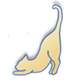 Please complete the following to the best of your ability: Name __________________________     Breed______________    Color_____________    DOB____________    Sex________Describe your cat’s personality at home and at the vet office (friendly, shy, aggressive, ect.)_________________________________________________________________________________________________________________________________Where and when was your cat obtained? ____________________________________________________________________Has your pet lived in other states?      YES     /     NO       If yes, please list where and when ______________________________Are there other animals in your household?      YES      /      NO       If yes, please list ___________________________________Does your cat go outdoors? (Please circle one)		   Sometimes	  	     All the time		       NeverIf your cat does go ourdoors, is it with (Please circle one)	     Supervision		   or	              No supervisonWhat does your cat eat? _________________________________________________________________________________What kind of water does your cat drink? (unfiltered tap, charcoal filtered tap, reverse osmosis)________________________What percentage does your cat eat?  Wet/canned food? ______________     Dry?______________     Other_____________Has your cat ever been vaccinated?If so, where was your cat last vaccinated? _____________________________________________________________	Date last given:      FVRC-P (Distemper) ___________	Rabies___________ 	Leukemia_____________Has your cat been spayed and/or neutered? (Please circle)	    YES      /     NOHas your cat been tested for Leukemia Virus? (FIV/FELV)	       YES	  /   NO	     If yes, when and where?____________________Has your cat had a dental?   YES	   /      NO      If yes, when and where? ____________________ Extractions? ______________Please list other past medical or surgical history. (With approximate dates; include pregnancies) ______________________________________________________________________________________________________________________________Does your cat have any allergies and/or sensitivities to any medications, flea control or foods? ____________________________________________________________________________________________________________________________________________________________________________________________________________Have you ever had difficulty medicating your cat? 	  YES	          /	            NO 	      / 	               Don’t know	If yes, please describe _____________________________________________________________________________We strongly recommend FVRCP (Distemper) and Rabies vaccines for indoor AND outdoor cats. Leukemia vaccines are suggested for outdoor cats, and are voluntary for indoor cats and cats over the age of 6, however it is recommended if you intend to board or travel with your cat.